GEREFORMEERDE KERK WAPADRANTSONDAG 11 OKTOBER 2015TEKSGEDEELTE: DANIËL 6: 1-29TEMA: GETROU, SELFS AL DREIG DIE DOODLees Daniël 6:1-29 (1983 Afrikaanse Vertaling) InleidingWat sou jy gedoen het as jy Daniël was? Sou jy steeds aangehou bid het soos altyd? Sou jy regtig?Of sou jy dit dalk ook oorweeg het om ter wille van jou eie veiligheid maar vir 30 dae op te hou bid? Want ons weet mos hoe groot en gevaarlik ‘n leeu is. En ‘n hele kuil vol van hulle is verskriklik! 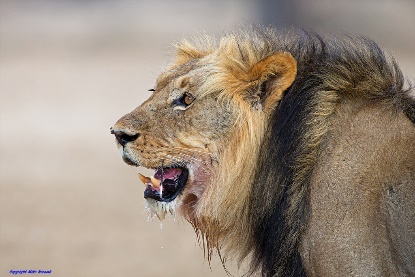 Miskien moet ons nie te vinnig wees om op hierdie vraag te antwoord nie. Want dit is natuurlik makliker om by nabaat te antwoord: wanneer jy reeds gesien het hoedat alles afloop en hoedat die Here sy kind wonderbaarlik red. Dan sal die meeste van ons natuurlik ook graag die een wou wees wat standvastig by sy geloofstandpunte bly en in volharding steeds toegewyd bly aan God, al is daar ‘n lewensbedreigende wet wat dit verbied! Want jy is mos ‘n geloofsheld as dit met jou gebeur.Maar hierdie voordeel het Daniël nie gehad nie. Hy het nie geweet wat die afloop van dit alles sou wees nie. Al wat hy gehad het, was die wete dat sy lewe daadwerklik bedreig word en dat hy ‘n keuse moes maak…1. Sonder aarseling, soos hy nog altyd gedoen hetNa alle waarskynlikheid was Daniël al ver bejaard toe die gebeure van ons teksgedeelte afgespeel het. Die meeste kommentatore skat dat hy naastenby 90 jaar oud moes gewees het. Daniël was besondere begaafd. Só dat koning Darius niemand anders as hierdie 90-jarige Jood as sy 2de in bevel wou gehad het nie. Al was hy ‘n Joodse balling, sy vermoë om ‘n totale koninkryk administratief bymekaar te hou, was eenvoudig só buitengewoon, dat die koning nie sonder hom kon klaarkom nie. Hy het persoonlik baie van Daniël gehou en daar was ‘n goeie verhouding tussen hulle.‘n Mens sou dit seker kon verwag: by geen plaaslike politikus sou so iets goed afgaan  nie. Dink jou in: hier is ‘n man van ‘n vreemde land, ‘n bejaarde man; hy is eintlik so goed soos ‘n gevangene, maar hy word bo jou aangestel. Hy word bevoordeel, hy is die koning se vertroueling, en eintlik is dit maar hy wat besluit hoe die land regeer moet word. G’n wonder dat die ministers en goewerneurs-generaal planne beraam het om Daniël uit die weg te ruim nie. Vir hulle was dit een te veel: hoe kan hierdie Jood oor hulle heers?Nou lees ons dat hulle aanvanklike planne teen Daniël nie slaag nie. Want hulle probeer om iets teen hom te kry waarvolgens hulle hom kan aankla en diskrediteer. Maar hulle kry niks nie! Geen nalatigheid nie. Geen onreëlmatigheid nie. Daniël se werk is onberispelik. Sy hande is skoon. Die manier waarop hy die administrasie hanteer is ‘n voorbeeld vir hulle almal. Maar die ministers en goewerneurs-generaal wou nie hierby berus nie. Ons lees dat hulle krap en soek, totdat hulle besef: al wat ons teen hierdie Jood sal kry, is iets oor sy godsdiens. Want sien, Daniël was bekend daarvoor dat hy toegewyd was in sy diens aan die Here. Driemaal per dag het hy gebid: voor die venster van sy dakkamer, op sy knieë, met sy gesig gedraai na Jerusalem – en die tempel as die setel van die teenwoordigheid van die Here. Sonder om demonstratief te wees, sonder om aanstoot te gee of fanaties daaroor te wees, het Daniël elke dag voortgegaan daarmee. Vir hom was dit nie maar net ‘n gewoonte nie. Dit was ‘n onmisbare deel van sy lewe. En daarom, wanneer sy vyande ‘n klomp stof opskop en die koning oorreed om ‘n nuwe wet uit te vaardig wat bepaal dat hy (die koning) alleen aanbid mag word vir die volgende 30 dae, lees ons dat Daniël, sonder aarseling, na sy huis toe gaan – en gaan bid! Hy wonder nie oor die gevolge van sy optrede nie. Hy is nie besorgd oor wat die implikasie van die nuwe wetgewing gaan wees nie. Hy is nie bang vir die straf wat hy hom moontlik op die hals gaan haal nie. Soos wat hy nog altyd gedoen het, gaan hy voort (sê 6:11) om te bid. En wanneer hy bid, is dit nie met wroeging en groot emosie nie. Dis nie met vrees en bewing wat hy die Here vra om hom tog te bewaar te midde van hierdie dreigende gevaar nie. Selfs nie eens in hierdie moeilike omstandighede fokus hy spesiaal op homself en sy eie belange nie. Daar staan eenvoudig dat hy voortgegaan het om driemaal per dag voor God neer te kniel en Hom te prys, te aanbid en te dank. Sonder aarseling, soos hy nog altyd gedoen het, nederig in diep gesprek met sy hemelse Vader …2. En ek en jy?Wat sou jy gedoen het as jy Daniël was? Met die wete dat jy uitgevang kan word en dan op ‘n afgryslike manier met jou lewe sal moet boet? Sou jy nog steeds, sonder aarseling, soos jy nog altyd gedoen het, die Here in gebed geprys en aanbid en gedank het? Sonder om op jouself te fokus en op die bedreiging van jou lewe? Of sou jy ter wille van jou eie belang maar besluit het om op te hou bid – totdat die gevaar verby is?En: met jou vyande wat in jou huis ingestorm kom en jou “op heterdaad” betrap dat jy die wet van Mediërs en Perse blatant oortree? En met die koning se amptenare wat jou kom in hegtenis neem, die vonnis uitspreek en jou op wreedaardige manier wil teregstel? Wat sou jy gedoen het? Steeds biddend op die Here bly vertrou het – soos altyd? Of sou jy dalk met allerhande slim argumente jou vyande probeer oortuig het dat hulle ‘n  fout gemaak het – en só die Here verloën het ter wille van jou eie lewe?Wat sou jy gedoen het?Dit laat ‘n mens diep nadink, nie waar nie? Ja goed, ons situasie vandag is miskien nie dieselfde as wat Daniël s’n was nie. Die kanse dat daar ‘n wet in ons land gaan kom wat ons verbied om die Here te aanbid en te dien, is dalk nie so groot nie. Ons lewens gaan dalk nie so maklik in gevaar kom omdat ons die Here aanbid en met toewyding dien nie.Maar dis eintlik die punt: my en jou omstandighede is heelwat makliker as dié van Daniël (en baie ander kinders van die Here in die verlede en regoor die wêreld). Ons lewens word nie bedreig omdat ons Christene is nie. Dit is heelwat makliker vir ons om die Here voortdurend en met toewyding te dien en aanbid. Maar doen ons dit?Wanneer ons voor die keuse gestel word om óf saam te gaan met wêreldse voorskrifte óf die Here te bly dien, wat doen ons? Wanneer ons voor die keuse gestel word om óf te doen wat die wêreld doen, óf te doen wat die Here verwag, wat doen ons?Wanneer almal om my maar sommer saambly of saam slaap – al is hulle nie getroud nie – wat doen ek? Wanneer almal om my die Sondag deurbring as maar net nog ‘n gewone dag – wat doen ek? Wanneer almal om my omkoopgeld aanvaar, of allerhande tipes bedrog pleeg (omdat die owerhede in elk geval nie bevoeg is om hulle vas te trek nie) – wat doen ek? Wanneer al die ander kinders in die skool ongeskik en totaal sonder respek teenoor onderwysers optree – wat doen ek? Wanneer almal om my lelike grappe vertel en dit “in” is om te vloek en growwe taal te gebruik – wat doen ek?Hier kan ons elkeen maar ons eie lysies aanvul. Die vraag is: wat doen ek en jy? Dit is nie só dat my en jou lewens bedreig word wanneer ons kuis lewe en die seksuele los vir die dag wanneer ons getroud is nie. Dit is nie só dat ons die doodstraf kan verwag wanneer ons die Sondag deurbring soos die Here verwag, of wanneer ons absoluut eerlik sake doen, of wanneer ons die gesag van onderwysers respekteer of wanneer ons grappe en taalgebruik spreek van fatsoenlikheid en ‘n navolg van die voorbeeld van Christus nie. Daar is nie ‘n wet daarteen nie. Niemand lê op die loer om ons op heterdaad te betrap indien ons eerder die Here gehoorsaam as die wêreld nie. Dit is nie lewensgevaarlik vir ons om die Here te dien en aan sy wil gehoorsaam te bly nie. Maar wat doen ons?Vir Daniël was dit geen kwessie nie: selfs onder uiterste uitlokking en versoeking, sou hy eerder mét God bly en sy lewe daardeur verloor – as om te bly lewe, sonder God. Ons Here Jesus het ons geleer om nie bang te wees vir wat die liggaam kan doodmaak nie, maar juis vir wat die siel kan verwoes. Die stryd lê immers ten diepste nie op liggaamlike, fisiese vlak nie. Dit lê op geestelike, geloofsvlak. Maar dit maak hoe ons lewe en wat ons doen, nie onbelangrik nie. Ons roeping is nie om so slim as moontlik te probeer oorleef in hierdie wêreld nie. Wat ons doen en hoe ons leef is ‘n direkte weerspieëling van wat ons glo. En elke besluit wat ons neem is ‘n toets vir ons geloof: is ek besig om die Here met toewyding te dien – al is die gevolge op aarde vir my ook wat! – of is ek besig om myself en my eie belange te dien  - met die moontlikheid dat ek besig is om al verder weg van Hom af te dryf. SlotOns Here Jesus het die sonde en die bose oorwin. Hy het vir ons die pad na gehoorsame een-wees met Hom oopgebreek. Dink net hoe Hy sonder aarseling gehoorsaam gebly het aan ons hemelse Vader – terwyl Hy goed geweet het sy lewe is op die spel. Wat ons Here Jesus gedoen het, het soveel meer effek gehad as Daniël wat regstreeks daarvoor verantwoordelik was dat koning Darius almal in sy koninkryk opgeroep het om die Here te aanbid. Wat Hy gedoen het – in getroue gehoorsaamheid aan ons hemelse Vader – het die geskiedenis van die heelal totaal omgekeer. Hy het hoop en verlossing en nuwe lewe gebring.In en deur Hom is ek en jy meer as oorwinnaars. Hy gee ons sy Gees, wat in ons leef en werk en ons nuut maak en herinner aan die verlossing van Jesus Christus. Dit is Hy wat ons oproep en aanvuur om die Here elke dag meer en meer te dien en aanbid met hart en siel.Wat doen jy in die lewe van elke dag: vra jy eers watter van jou eie belange ter sprake kom en hoe dit gedien kan word? Of gehoorsaam jy die Here sonder aarseling, soos jy dit nog altyd gedoen het – selfs al is daar moontlik slegte gevolge vir jou?Neem Daniël as voorbeeld. Belangriker nog: neem ons Here Jesus as voorbeeld. Dien die Here in nederigheid en opregtheid, met absolute toewyding – ja, selfs ook al word jou lewe direk daardeur bedreig.Amen.   